Publicado en CDMX el 27/09/2018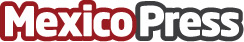 Bistró Chapultepec ofrece  mucho más que una gastronomía de lujoBistró Chapultepec además de una deliciosa oferta gastronómica, ofrece una serie de amenidades que lo hacen aún más especial. Un lugar con una vista privilegiada, en uno de los lugares emblemáticos de la Ciudad de México, el lago de Chapultepec.Pensando en como generar mejores experiencias a los comensales, presenta algunas novedades
Datos de contacto:Rosa Maria Catalán Reyes5512867016Nota de prensa publicada en: https://www.mexicopress.com.mx/bistro-chapultepec-ofrece-mucho-mas-que-una Categorías: Gastronomía Entretenimiento Mascotas Restauración Ocio para niños Ciudad de México http://www.mexicopress.com.mx